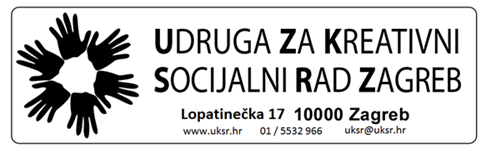 GODIŠNJI IZVJEŠTAJ 2019.U različitim aktivnostima u 2019. godini sudjelovalo je više od 1528 osoba-korisnika: djeca i mladi sa poremećajem u ponašanju, djeca i mladi u tretmanu Centra za socijalnu skrb Zagreb, djeca i mladi iz lokalne zajednice, odgajanici Centra za pružanje usluga u zajednici Zagreb-Dugave, odgajanice Odgojnog doma Bedekovčina, djeca i roditelji i stručni suradnici Dječjeg vrtića „Zvončić“ iz Zagreba, učenici i učenice zagrebačkih osnovnih i srednjih škola, zatvorenici Kaznionice u Turopolju, zatvorenici kaznionice u Glini, zatvorenici kaznionice u Lepoglavi, zatvorenici Zatvora u Zagrebu, korisnici terapijske zajednice Mondo Nuovo, bivši korisnici terapijskih zajednica, Hrvatski branitelji Grada Zagreba, stručnjaci, predstavnici raznih institucija, studenti, volonteri, prijatelji korisnika, roditelji i nastavnici korisnika. I PROGRAMI:1. PROTECTAProgram unapređenja kvalitete života obitelji, djece i mladih na području gradske četvrti Trešnjevka jug. Program „Protecta“ osmišljen je sa svrhom unaprjeđenja kvalitete života obiteljima s djecom i mladima koji se nalaze u različitim rizicima (rizična ponašanja, socijalna isključenost, bez roditeljske skrbi) ili su već razvili probleme u ponašanju kroz razvoj alternativnih inovativnih usluga istovremeno razvijajući socijalne usluge na području gdje nisu razvijene.Opći cilj programa: Unaprijediti kvalitetu života obiteljima s djecom i mladima koji se nalaze u različitim rizicima (rizična  ponašanja, socijalna  isključenost, bez roditeljske skrbi) ili su već razvili probleme u ponašanju.Posebni ciljevi programa:  1. Pružiti podršku roditeljima i djeci kroz individualni i grupni rad te mobilni tim,  2. Educirati roditelje o odgojnim stilovima i pravilnom odgoju djece i  3. Pružiti podršku maloljetnim počiniteljima kaznenih dijela koji su dio obitelji kroz provedbu  izvaninstitucionalnih mjera. Programske aktivnosti: Individualno i obiteljsko savjetovanje, Telefonsko savjetovanje, Grupe podrške za roditelje, Pomoć u učenju, Sportski treninzi, Kreativne radionice, Igranje Play Stationa. U 2019. godini sudjelovalo je 78 korisnika.2.“PODRŠKA SRODNIČKOM UDOMITELJSTVU”Program je osmišljen u svrhu  pružanja potpore srodničkim udomiteljima i udomljenoj djeci te educiranja srodničkih udomitelja o lakšem nošenju s teškoćama djece koja odrastaju bez bioloških roditelja. Opći cilj programa je unaprijediti kvalitetu srodničkog udomiteljstva, a specifični ciljevi programa su pružanje podrške srodničkim udomiteljima i njihovoj djeci kroz grupni i individualni rad, te kroz rad mobilnog tima, educiranje srodničkih udomitelja o lakšem nošenju s teškoćama djece koja odrastaju bez bioloških roditelja I senzibiliziranje javnost kroz oglašavanje/promociju srodničkog udomiteljstva.Aktivnosti: individualno savjetovanje, obiteljsko savjetovanje, grupa podrške, edukacija za udomitelje. U 2019. godini sudjelovalo je 29 korisnika.3. „PSIHOSOCIJALNI TRETMAN OVISNIKA ZATVORENIKA“Program razvijen s ciljem pružanja psihosocijalne pomoći i podrške za zatvorenike ovisnike o drogama i zatvorenike ovisnike o kockanju.  Aktivnosti se provode u zatvorima i kaznionicama u kojima se nalaze korisnici. Ciljevi: smanjiti štetne posljedice zlouporabe droga i/ili kocke, smanjiti mogućnost recidiva kod zatvorenika koji su ovisnici o drogama i/ili kockanju, povećati dostupnost posebnih programa psihosocijalnog tretmana za ovisnike o drogi u zatvorima i kaznionicama, razviti strukturirani program psihosocijalnog tretmana za ovisnike o kockanju, educirati stručne suradnike o posebnim programima psihosocijalnog tretmana za ovisnike o drogi te ovisnike o kockanju koji se provode u zatvorima i kaznionicama.Aktivnosti: edukacija stručnjaka o grupnom psihosocijalnom tretmanu ovisnika o kockanju izrada programa grupnog psihosocijalnog tretmana ovisnika o kockanju, grupni rad s korisnicima-psihosocijalni tretman PORTOs, grupni rad s korisnicima-psihosocijalni tretman za ovisnike o kockanju.U 2019. godini sudjelovalo je 102 korisnika.4. „EDUKATIVNO-URBANI PČELINJAK“ NA SAVSKOJ OPATOVINIEdukativno-urbani Pčelinjak nalazi se na Savskoj Opatovini, koji ima za ciljeve socijalno uključivanje marginaliziranih skupina u društvo (bivših ovisnika, bivših zatvorenika, mladih s poremećajem u ponašanju i hrvatskih branitelja grada Zagreba), smanjenje onečišćenja, očuvanje prirodne bioraznolikosti te smanjenje predrasuda građana prema marginaliziranim skupinama u društvu. Rad s pčelama smirujuće djeluje na ljude što je već dokazano kroz rad zatvorenika i ovisnika u procesu odvikavanja u komunama u području pčelarstva. Kroz strukturiranu edukaciju u koju je uključen i praktični rad uvodimo navedene skupine u područje pčelarstva i dajemo im znanje, iskustvo te naviku rada čime rješavamo problematiku nezaposlenosti spomenutih skupina. Uz znanje i radno iskustvo konstantno im je prisutna psihološka i socijalna podrška što je veoma važno u tom osjetljivom i kritičnom periodu uključivanju u društvo kada najčešće dolazi do odustajanja i recidiva.  U provođenju ovog programa podržavaju nas Hrvatske šume d.o.o. dodjelom šume na korištenje, DM drogerie markt  Hrvatska donacijom opreme, Grad Zagreb te Odvodnja Zagreb d.d. u čijem skladištu se nalazi oprema za pčelarenje. To sve ne bi bilo moguće realizirati bez Damira Rogulje i Olivera Novosela koji su pčelari mentori. u 2019. godini pčelinjak je imao 70 pčelinjih zajednica.U 2019. godini sudjelovalo je 48 korisnika.5. SOUNDTRACK ZA ŽIVOTProgram „Soundtrack za život“ je cjeloviti program prevencije ovisnosti o alkoholu, drogama, kockanju i novim tehnologijama, namijenjen mladima s čimbenicima rizika od razvoja ovisnosti koji istodobno pokazuju probleme u ponašanju. To ga ujedno čini drugačijim od ostalih programa namijenjenih prevenciji i tretmanu ovisnosti.Opći cilj: suzbiti i spriječiti pojavu ovisnosti među djecom i mladima te rizično ponašanje djece i mladih vezano uz eksperimentiranje sa sredstvima ovisnosti. Posebni ciljevi programa:1. Poboljšati samokontrolu pripadnika ciljne skupine nad svojim ponašanjem kroz razvijanje socijalnih vještina, jačanje pozitivne slike o sebi i svojoj okolini te osvještavanje uzročno-posljedične veze u vlastitim postupcima.2. Povećati osviještenost ciljane skupine o suvremenim ovisnostima, njihovim simptomima, korelatima te štetnim posljedicama.3.   Potaknuti kreativno izražavanje ciljne skupine kroz stvaranje kreativnog uratka (npr. u obliku kratkog filma/vide, skeča, pjesama) koji je vezan uz problematiku ovisnosti koja se obrađivala kroz cikluse radionica.4.    Edukacija stručnjaka na temu suvremenih ovisnosti mladih koji iskazuju probleme u ponašanju.5.    Senzibilizacija šire javnosti o problematici mladih koji iskazuju simptome ovisnosti vezane uz konzumaciju psihoaktivnih tvari, kompulzivno korištenje novih tehnologija te kockanje/klađenje.Korisnici programa: mladi s problemima u ponašanju koji su u tretmanu Centra za socijalnu skrb Zagreb, grupa djevojaka Odgojnog doma Bedekovčina, Maloljetnice odgojnog zavoda u Požegi.Program se počeo provoditi u prosincu 2019. godine te je imao 3 korisnika.II PROJEKTI1. „UKLJUČI SE- ZASLUŽIO SI “-projekt resocijalizacije ovisnika koji izlaze iz terapijskih zajednica i kaznionicaProjekt „Uključi se-zaslužio si “ osmislili su sami rehabilitirani ovisnici u suradnji sa stručnjacima. Naime, udruga već od 2006. provodi resocijalizaciju ovisnika, ali na neformalan način. Ovaj projekt odgovor je na iskazane potrebe naših korisnika.  Namijenjen je ovisnicima koji su završili jedan od programa terapijskih zajednica ili su otpušteni  na uvjetni otpust ili su odslužili kaznu u penalnom sustavu, ili su uspješno uključeni u neki drugi oblik liječenja, te članovima njihovih obitelji i bližnjih. Korisnici projekta će se  kroz sudjelovanje u organiziranim psiho-socijalnim, sportsko-rekreativnim, kreativnim  sadržajima što bolje rehabilitirati i resocijalizirati (zaposliti/nastaviti započeto školovanje ili se prekvalificirati), izgraditi samopouzdanje i samopoštovanje, te smanjiti mogućnost recidiva.Glavne projektne aktivnosti: izrada individualnog tretmanskog plana u suradnji sa korisnicima, organiziranje modificirane terapijske zajednice (grupni rad) , organiziranje grupnog rada s obitelji , poticanje  korisnika na korištenje mjera iz Projekta resocijalizacije, organiziranje konkretne pomoći i podrška u aktivnom traženju posla , organiziranje kontinuiranih sportskih aktivnosti, organiziranje likovnih radionica, organiziranje jednodnevnih i jednog dvodnevnog planinarskog izleta, formiranje interne knjižnice sa stručno-popularnom literaturom, kontinuirana supervizija projekta pod stručnim vodstvom.U 2019. godini sudjelovalo je 98 korisnika.2. „MEDVJEDIĆ SREĆKO“- projekt podrške posvojiteljima i posvojenoj djeci Osnovni cilj ovog projekta je pružanje psihosocijalne podrške posvojiteljima i posvojenoj djeci. Pomoć im se pruža  kroz promoviranje i distribuciju slikovnice „Medvjedić Srećko“ koja na prihvatljivi i djeci razumljiv način govori o zasnivanju posvojenja.U 2019. podijeljeno je 9 slikovnica.3. Preventivni program za djecu predškolskog uzrasta: „KROZ IGRU DO ŽIVOTNIH VJEŠTINA“Svrha projekta je omogućiti djeci predškolske dobi koja pokazuju neprihvatljiva i rizična ponašanja da postanu socijalno kompetentna, smanje mogućnost razvoja poremećaja u ponašanju te tako unaprijediti kvalitetu života.Cilj projekta spriječiti razvoj poremećaja u ponašanju kod djece predškolske dobi koja pokazuju neprihvatljiva i/ili rizična ponašanja.Projektne aktivnosti: psihosocijalne radionice za djecu, kreativne radionice za djecu, sportske radionice za djecu, edukativne radionice za roditelje.Program se provodi u DV Zvončić“. U projektu sudjeluje 12 djece i 13 roditelja.4. RE-CY MODAProjekt „RE-CY Moda“ je osmišljen kako bi se učenicima, studentima ili već mladim dizajnerima koji se nalaze u evidenciji Hrvatskog zavoda za zapošljavanje,  omogućilo stjecanje poduzetničkih znanja i vještina i kako bi ih se osposobilo za razvijanje vlastitih kreativnih potencijala što je vrlo bitno u njihovom zanimanju koje je deficitarno obrtničko/umjetničko zanimanje. Projekt se provodi od listopada 2016. godineOpći cilj projekta je osnažiti mlade sadašnje i buduće dizajnerice odjeće kroz proces razvijanja i stjecanja poduzetničkih znanja i vještina, a specifični ciljevi su poticanje i osposobljavanje mladih osoba na razvoj i realizaciju vlastitih kreativnih potencijala, educiranje mladih osoba iz područja (društvenog) poduzetništva i samozapošljavanja te razvijanje ekološke svijesti o recikliranju tekstila kao jednog od najvećih zagađivača okoliša. U 2019. godini u njega je uključeno 36 korisnika.5. JA U SYBER SVIJETUProjekt „Ja u cyber svijetu“ cjeloviti je projekt promicanja i unapređenja psihičkog, a posljedično i tjelesnog zdravlja adolescenata sa smanjenom društvenom potporom. Preciznije rečeno, projekt je usmjeren na dva akutna društvena problema za čijim se rješavanjem ukazala potreba za djelovanjem. Sukladno tome, projektom se izravno rješava problem nedovoljne informiranosti o samom načinu funkcioniranja, opasnostima i načinima zaštite na internetu kao i problem sveprisutnog kompulzivnog korištenja elektroničkih medija kod adolescenata. Provedba projekta predviđena je kroz organiziranje dva ciklusa psihoedukativnih radionica za adolescente te jedan ciklus psihoedukativnih radionica za njihove primarne skrbnike. Projektom ćemo obuhvatiti 24 izravna korisnika (8 adolescenata i 16 primarnih skrbnika) te neodređen broj neizravnih korisnika koji će imati priliku pogledati preko društvenih mreža završni video/film na temu cyberbullyinga ili ovisnosti o elektroničkim medijima.U 2019. godini u njega je uključeno 18 korisnika.6. PODRŠKA SLUŽBENICIMA ZATVORSKOG SUSTAVA I PROBACIJE KROZ SUPERVIZIJUKroz kontinuiranu superviziju tijekom 11 mjeseci provedbe projekta,  44 službenika zatvorskog sustava i probacije osnažujemo da se lakše nose sa stresom na poslu, preveniramo sagorijevanje na poslu, te osiguravamo kvalitetnije usluge za korisnike.Opći cilj:Doprinijeti povećanju kapaciteta službenika zatvorskog sustava i probacije pružanjem podrške kroz supervizijuSpecifični ciljevi:1. Povećanje kvalitete rada službenika zatvorskog sustava i probacije2. Prevencija sagorijevanja, osnaživanje mehanizama nošenja sa stresom te podrška u suočavanju sa svakodnevnim izazovima na poslu3.	Podrška službenicima zatvorskog sustava u očuvanju mentalnog zdravlja službenika zatvorskog sustava i probacijeU 2019. godini uključeno je 42 korisnika7. PČELARSKI TEČAJ ZA HRVATSKE BRANITELJE GRADA ZAGREBAProjekt je razvijen u suradnji sa Hrvatskim apiterapijskim društvom. Cilj projekta je naučiti raditi sa pčelama 25 hrvatskih branitelja Grada Zagreba  te time omogućiti da korisnicima projekta da sami sebi pomognu kroz razne načine: zapošljavanje kod pčelara, samozapošljavanje, radno-okupacijska terapija. Tečaj je završilo 23 korisnika, 5 korisnika je nabavilo pčelinje zajednice i počelo se baviti pčelarstvom.8. UMJETNOST JE I U MENI I U TEBISvrha projekta je odgovoriti na potrebe za smislenijim  sadržajima slobodnog vremena kroz organiziranje kreativnih radionica kako bi zatvorenici (70 korisnika) stekli nova znanja i vještine te time povećali svoje samopouzdanje te otkrili svoje skrivene kreativne potencijale.Opći cilj: Osigurati smisleno provođenje slobodnog vremena za zatvorenike uključene u projekte aktivnosti.Specifični ciljevi:1. Opremiti i urediti prostore za grupni rad u kaznenim tijelima u kojima se provodi projekt.2.  Osposobiti zatvorenike za primjenu novih tehnika kreativnog izražavanja.3. Osposobiti strukovne učitelji za radno terapijske aktivnosti novim tehnikama kreativnog izražavanja (linorez i mozaik)4. Senzibilizirati javnost  kroz organiziranje izložbe o kreativnom potencijalu zatvorenika.U 2019. godini u projektnim aktivnostima sudjelovalo je 28 korisnika.9. BRODOCilj projekta je omogućiti djeci i mladima pod rizikom i/ili koja iskazuju neprihvatljiva ponašanja konstruktivno i strukturirano provođenje slobodnog vremena. Projektne aktivnosti provodile su se u Centru za pružanje usluga u zajednici Zagreb, Dugave, Centru za odgoj i obrazovanje Tuškanac:Aktivnosti koje su se provodile: sportski treninzi (3x tjedno) u Odjelu za domski tretman,ciklus od 15 kreativnih radionica (1 x tjedno)  poludnevnim boravcima pri OŠ Ante Kovačića i OŠ Tituš Brezovački, pčelarska sekcija 2 x mjesečno u Odjelu za domski tretman, 10 kreativnih radionica u Centru za odgoj i obrazovanje Tuškanac, završna izložba radova u Društvenom domu Prečko (siječanj 2019. godine)U 2019. godini u aktivnosti projekta sudjelovalo je 68 korisnika. 10.  KLUB OČEVAProjekt je usmjeren poticanju očeva na veću uključenost u obiteljskom životu. Kroz projekt osvješćujemo, educiramo i osnažujemo očeve za preuzimanje aktivnije uloge u životu djeteta.Kroz projekt ćemo organizirati aktivnosti za očeve: edukativne radionice poticajnog roditeljstva, individualno savjetovanje i grupu podrške za očeve. Time želimo doprinijeti razvoju roditeljskih kompetencija kod očeva te uključivanju očeva u aktivni odgoj djece. Očevima želimo pružiti mogućnost da steknu nova znanja i vještine o roditeljstvu, bolje upoznaju sebe i svoje dijete te nauče načine nošenja sa zahtjevima roditeljstva.U sklopu projekta provodit ćemo kreativne radionice za očeve i djecu kroz koje će očevi i djeca dobiti priliku povezati se i provoditi zajedno svoje slobodno vrijeme na zabavan i konstruktivan način. S obzirom da su dio korisnika očevi koji se nalaze na izdržavanju kazne zatvora u Kaznionici u Lepoglavi organizirat ćemo i posjete djece očevima u kaznionicu.Projekt se počeo provoditi u studenom 2019. godine. U 2019. godini uključeno je 36 korisnika.11. AKTIVIRAJ SE I ZAPOSLIProjekt „Aktiviraj se i zaposli!“ koji je financiran od strane Europskog socijalnog fonda u sklopu natječaja na poziv „Podrška socijalnom uključivanju i zapošljavanju marginaliziranih skupina“.Cilj projekta je povećati mogućnosti za zapošljavanje, umanjiti rizik od socijalne isključenosti i siromaštva dugotrajno nezaposlenih osoba i korisnika prava na zajamčenu minimalnu naknadu te poboljšati kvalitetu rada stručnjaka koji rade s korisnicima socijalne pomoći. Partneri u provedbi projekta su nam Centar za socijalnu skrb Hrvatska Kostajnica i Lokalna akcijska grupa UNA – LAG UNA. Kroz projekt ćemo osposobiti 24 dugotrajno nezaposlene osobe u Gradu Zagrebu (mladi do 29 godina nezaposleni iznad 6 mjeseci i osobe starije od 30 godina nezaposlene iznad 12 mjeseci) te 24 korisnika zajamčene minimalne naknade s područja Sisačko-moslavačke županije u sektoru ugostiteljstva i turizma te sektoru graditeljstva. Navedeno će se ostvariti uključivanjem korisnika u programe osposobljavanja u sektorima turizma i ugostiteljstva te graditeljstva u kojima postoji nedostatak radne snage te uključivanjem korisnika u edukativne programe razvoja vještina potrebnih za zapošljavanje dugotrajno nezaposlenih osoba i učenje stranog jezika. Projekt uključuje provedbu: -	Programa osposobljavanja - obrazovanje odraslih u sektorima turizma i ugostiteljstva te graditeljstva (fasader/ka, keramičar/ka – oblagač/ica, konobar/ica i pomoćni/a kuhar/ica), programi obrazovanja uključuju teorijski i praktični dio nastave,-	Programa za osnaživanje i razvoj mekih vještina (komunikacijske vještine, vještine traženja posla, osposobljavanje za vođenje osobnih financija),-	usluge socijalnog mentoriranja (pri CZSS Hrvatska Kostajnica)12. AKTIVNO GRAĐANSTVO ZATVORENIKA- PAC Projekt Aktivno građanstvo zatvorenika,  skraćenog naziva PAC ( za: “Prisoners’ Active Citizenship”) provodi se uz financijsku podršku Europske Komisije (program Erasmus+, KA2) od 12/2017 do 12/2019. Cilj projekta je testiranje različitih postojećih ili novih modela sudjelovanja zatvorenika u različitim zatvorskim institucijama u Europi te – na temelju saznanja iz tih iskustava – razvoj alata za sudjelovanje zatvorenika.  Inicijatori projekta su belgijska organizacija De Rode Antraciet, koja sa svojih 27 zaposlenika provodi kulturne i sportske aktivnosti u zatvorima u flamanskom dijelu Belgije, te Odsjek za pedagogiju briselskog Slobodnog sveučilišta. Partneri u provedbi su organizacije iz Italije, Nizozemske, Ujedinjenog Kraljevstva i Hrvatske.13. „TAATA!!!“Svrha projekta je kroz radionice o poticajnom roditeljstvu pružiti podršku očuvanju obiteljskih veza 48 zatvorenika  te omogućiti održavanje kontakata djece s roditeljima zatvorenicima kroz organizirane prijevoze djece i majki na susrete i druženja.Očevi koji se nalaze na izdržavanju kazne zatvora dobiti će priliku uvježbati svoje roditeljske vještine te naučiti više o samim potrebama djece u različitoj dobi, te potrebama djece po spolu. Kroz interaktivne radionice moći će saznati na koji način komunicirati s djecom dok su na izdržavanju kazne te kako postići i održavati dobar odnos. Djeci čiji se očevi nalaze na izdržavanju kazne zatvora bit će omogućena podrška te susreti s očevima. Na kraju projekta očevi će imati bolji odnos sa svojom djecom te će bolje razumjeti njihove potrebe. Biti će više uključeni u život svoje djece te sudjelovati ravnopravno u roditeljstvu. Također, šira zajednica će putem Facebook kampanje biti senzibiliziranija za izazove roditeljstva zatvorenika, a i potrebe djece zatvorenika.U 2019. godini uključeno 18 korisnika.14. AKTIVNOSTI U LOKALNOJ ZAJEDNICITokom cijele godine u Udruzi smo provodili i aktivnosti za djecu i mlade iz lokalne zajednice. Za vrijeme zimskih, proljetnih i ljetnih praznika organizirali smo besplatne radionice za djecu i mlade iz naše lokalne zajednice. Vrste radionica koje smo provodili: dramske radionice, likovne radionice, kreativno šivanje i igraonica društvenih igara.Na radionicama je sudjelovalo 108 djece i mladih. III ORGANIZACIJSKI RAZVOJUdruga je u 2019.  godini nastavila sa opremanjem i uređivanjem prostora za rad. Za potrebe programa „PROTECTA“ te razvoja poludnevnog boravka za djecu i mlade s problemima u ponašanju, od Gradske četvrti Trešnjevka jug smo dobili na korištenje novu uređen prostor od 120 m2 u prostoru Doma kulture Prečko.Tijekom 2019. godine imali smo zaposleno 9 djelatnika od toga 1 bivši ovisnik i zatvorenik  i 1 hrvatski branitelj.Naknadu drugog dohotka primilo je 11  osoba za stručni rad na projektima/ programima.16 osoba su volonterski doprinijele radu udruge.IV UDRUGA U MEDIJIMAEmisija Puls- prilog o grupi ovisnika o kockanju „Lepo Kockice“ listopad 2019.Članak na portalu 100postojutarnji.hr na temu resocijalizacija zatvorenika, rujan 2019.Emisija studio 4 -gostovanje na temu obrazovanje marginalnih skupina, studeni 2019.Z1 – emisija svakodnevnica- gostovanje na temu obrazovanje marginalnih skupina,  studeni 2019.V PRIHODI UDRUGEU 2019. godini prihodi udruge su dobiveni iz slijedećih izvora:Ministarstvo za demografiju, obitelj, mlade i socijalnu politiku 459.300,00 knMinistarstvo pravosuđa 779.396,32 knPrihodi iz EU projekata 350.013,71 knGrad Zagreb 95.000,00 knNastavni zavod „Dr A. Štampar 36.774,68 knPrihodi od građana i kućanstava 2100 ,00 kn   Prihodi od trgovačkih društava 32.493,00 kn